LOCATION: Comments  _____________________________________________________________________________________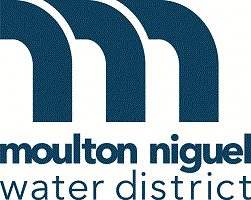 MANUFACTURERMODEL NO.SIZESERIAL NUMBERSERVICE NUMBER- IMPORTANT -METER NUMBER:METER NUMBER:Please Return This FormPlease Return This FormPlease Return This FormNO OTHER FORM WILL BE ACCEPTEDNO OTHER FORM WILL BE ACCEPTEDNO OTHER FORM WILL BE ACCEPTEDMoulton Niguel Water DistrictMoulton Niguel Water DistrictMAIL TO:26161 Gordon Rd.Laguna Hills, CA 92653-8224(949) 425-3581backflow@mnwd.com26161 Gordon Rd.Laguna Hills, CA 92653-8224(949) 425-3581backflow@mnwd.com26161 Gordon Rd.Laguna Hills, CA 92653-8224(949) 425-3581backflow@mnwd.com26161 Gordon Rd.Laguna Hills, CA 92653-8224(949) 425-3581backflow@mnwd.comBACKFLOW PREVENTION DEVICE FIELD TESTING AND MAINTENANCE REPORTDUE DATE:PASSREDUCED PRESSURE PRINCIPLE ASSEMBLYREDUCED PRESSURE PRINCIPLE ASSEMBLYREDUCED PRESSURE PRINCIPLE ASSEMBLYREDUCED PRESSURE PRINCIPLE ASSEMBLYREDUCED PRESSURE PRINCIPLE ASSEMBLYREDUCED PRESSURE PRINCIPLE ASSEMBLYREDUCED PRESSURE PRINCIPLE ASSEMBLYREDUCED PRESSURE PRINCIPLE ASSEMBLYREDUCED PRESSURE PRINCIPLE ASSEMBLYREDUCED PRESSURE PRINCIPLE ASSEMBLYREDUCED PRESSURE PRINCIPLE ASSEMBLYREDUCED PRESSURE PRINCIPLE ASSEMBLYREDUCED PRESSURE PRINCIPLE ASSEMBLYREDUCED PRESSURE PRINCIPLE ASSEMBLYREDUCED PRESSURE PRINCIPLE ASSEMBLYREDUCED PRESSURE PRINCIPLE ASSEMBLYREDUCED PRESSURE PRINCIPLE ASSEMBLYLine PressureLine PressureLine PressureLine PressureFAILDOUBLE CHECK VALVE ASSEMBLYDOUBLE CHECK VALVE ASSEMBLYDOUBLE CHECK VALVE ASSEMBLYDOUBLE CHECK VALVE ASSEMBLYDOUBLE CHECK VALVE ASSEMBLYDOUBLE CHECK VALVE ASSEMBLYDOUBLE CHECK VALVE ASSEMBLYDOUBLE CHECK VALVE ASSEMBLYDOUBLE CHECK VALVE ASSEMBLYDOUBLE CHECK VALVE ASSEMBLYDOUBLE CHECK VALVE ASSEMBLYDOUBLE CHECK VALVE ASSEMBLYDOUBLE CHECK VALVE ASSEMBLY__________________________________________________________________________________________FAILCHECK VALVE # 1CHECK VALVE # 1CHECK VALVE # 1CHECK VALVE # 1CHECK VALVE # 2CHECK VALVE # 2CHECK VALVE # 2CHECK VALVE # 2CHECK VALVE # 2CHECK VALVE # 2RELIEF VALVERELIEF VALVERELIEF VALVERELIEF VALVERELIEF VALVERELIEF VALVERELIEF VALVEPVB/SVBPVB/SVBINITIAL TESTHeld at ____________PSIDHeld at ____________PSIDHeld at ____________PSIDHeld at ____________PSIDHeld at _______________PSIDHeld at _______________PSIDHeld at _______________PSIDHeld at _______________PSIDHeld at _______________PSIDHeld at _______________PSIDOpened at _____________PSIDOpened at _____________PSIDOpened at _____________PSIDOpened at _____________PSIDOpened at _____________PSIDOpened at _____________PSIDOpened at _____________PSIDAIR INLETOpened at _____ PSIDDID NOT OPEN       
AIR INLET FULLY OPENYES       NO         
AIR INLETOpened at _____ PSIDDID NOT OPEN       
AIR INLET FULLY OPENYES       NO         
INITIAL TESTCLOSED TIGHTFAILED
LEAKED CLOSED TIGHTFAILED
LEAKED 

CLOSED TIGHTFAILED
LEAKEDCLOSED TIGHTFAILED
LEAKEDCLOSED TIGHTFAILED
LEAKED


DID NOT OPENDID NOT OPENDID NOT OPENDID NOT OPENAIR INLETOpened at _____ PSIDDID NOT OPEN       
AIR INLET FULLY OPENYES       NO         
AIR INLETOpened at _____ PSIDDID NOT OPEN       
AIR INLET FULLY OPENYES       NO         
REPAIRS   CLEANED   CLEANED   CLEANED   CLEANED   CLEANED   CLEANED   CLEANED   CLEANED   CLEANED   CLEANED   CLEANED   CLEANED   CLEANED   CLEANED   CLEANED   CLEANED   CLEANEDAIR INLETOpened at _____ PSIDDID NOT OPEN       
AIR INLET FULLY OPENYES       NO         
AIR INLETOpened at _____ PSIDDID NOT OPEN       
AIR INLET FULLY OPENYES       NO         
REPAIRS_____________________________________________________________________________________________________________________________________________________________________CHECK VALVE
HELD AT __________PSID
CLOSED TIGHT                
FAILED                                         
LEAKED                                                 CHECK VALVE
HELD AT __________PSID
CLOSED TIGHT                
FAILED                                         
LEAKED                                                 REPAIRS_____________________________________________________________________________________________________________________________________________________________________CHECK VALVE
HELD AT __________PSID
CLOSED TIGHT                
FAILED                                         
LEAKED                                                 CHECK VALVE
HELD AT __________PSID
CLOSED TIGHT                
FAILED                                         
LEAKED                                                 REPAIRS_____________________________________________________________________________________________________________________________________________________________________CHECK VALVE
HELD AT __________PSID
CLOSED TIGHT                
FAILED                                         
LEAKED                                                 CHECK VALVE
HELD AT __________PSID
CLOSED TIGHT                
FAILED                                         
LEAKED                                                 REPAIRS____________________________________________________________________________________________________________________________________________________________________________________CHECK VALVE
HELD AT __________PSID
CLOSED TIGHT                
FAILED                                         
LEAKED                                                 CHECK VALVE
HELD AT __________PSID
CLOSED TIGHT                
FAILED                                         
LEAKED                                                 REPAIRSCHECK VALVE
HELD AT __________PSID
CLOSED TIGHT                
FAILED                                         
LEAKED                                                 CHECK VALVE
HELD AT __________PSID
CLOSED TIGHT                
FAILED                                         
LEAKED                                                 REPAIRS   REPLACED   REPLACED   REPLACED   REPLACED   REPLACED   REPLACED   REPLACED   REPLACED   REPLACED   REPLACED   REPLACED   REPLACED   REPLACED   REPLACED   REPLACED   REPLACED   REPLACED   CLEANED   CLEANEDREPAIRS_____________________________________________________________________________________________________________________________________________________________________REPAIRS_____________________________________________________________________________________________________________________________________________________________________REPAIRS______________________________________________________________________________________________________________________________________________________   REPLACED    REPLACED REPAIRS_____________________________________________________________________________________________________________________________________________________________________REPAIRS_______________FINAL
 TESTAir Inlet
OPENED AT _________PSID
FULLY OPEN         YES         
CHECK VALVEHELD AT ____________  PSIDAir Inlet
OPENED AT _________PSID
FULLY OPEN         YES         
CHECK VALVEHELD AT ____________  PSIDFINAL
 TESTHeld at ____________PSIDHeld at ____________PSIDHeld at ____________PSIDHeld at ____________PSIDHeld at ______________PSIDHeld at ______________PSIDHeld at ______________PSIDHeld at ______________PSIDHeld at ______________PSIDHeld at ______________PSIDOpened at ____________PSIDOpened at ____________PSIDOpened at ____________PSIDOpened at ____________PSIDOpened at ____________PSIDOpened at ____________PSIDOpened at ____________PSIDAir Inlet
OPENED AT _________PSID
FULLY OPEN         YES         
CHECK VALVEHELD AT ____________  PSIDAir Inlet
OPENED AT _________PSID
FULLY OPEN         YES         
CHECK VALVEHELD AT ____________  PSIDFINAL
 TESTCLOSED TIGHT            CLOSED TIGHT            CLOSED TIGHT            CLOSED TIGHT            CLOSED TIGHT            CLOSED TIGHT            CLOSED TIGHT            CLOSED TIGHT            CLOSED TIGHT            CLOSED TIGHT            Air Inlet
OPENED AT _________PSID
FULLY OPEN         YES         
CHECK VALVEHELD AT ____________  PSIDAir Inlet
OPENED AT _________PSID
FULLY OPEN         YES         
CHECK VALVEHELD AT ____________  PSID_______________________________________________________________________________________________________________________________________________________________________________________________________________INITIAL  TEST (SIGNATURE)PRINT  NAMEPRINT  NAMECERT. TESTER NO.DATE________________________________________________________________________________________________________________FINAL  TEST (SIGNATURE)PRINT  NAMEPRINT  NAMECERT. TESTER NO.DATETESTERS  COMPANY  NAME	        TESTERS  PHONE  NUMBER  (REQUIRED)        TESTERS  PHONE  NUMBER  (REQUIRED)        TESTERS  PHONE  NUMBER  (REQUIRED)  Moulton Niguel Water District  Moulton Niguel Water District26161 Gordon Rd.Laguna Hills, CA 92653-8224(949) 425-3581backflow@mnwd.com-IMPORTANT-
Please Return This Form
NO OTHER FORM WILL BE ACCEPTEDNOTICE TO TEST BACKFLOW PREVENTION DEVICEThis backflow prevention device described on the reverse of this notice has been installed on premises owned or controlled by you for the protection of the domestic water supplyUnder requirements of the California Administrative Code and the Orange County Public Health code, you are directed to have this device tested to determine that it is functioning satisfactorily. If found defective, the device shall be serviced or replaced without delay.Failure to comply with these requirements will result in the termination of water service to the affected water user until the device is tested. A reconnection fee will be charged to restore the water service.Testing must be performed by a person possessing a valid Certificate of Competence issued by the County of Orange Health office. A list of Certified Testers is available, at www.MNWD.comThe completed report is to be returned to the address indicated and by the date specified on the reverse of this notice. Reports can also be emailed to backflow@mnwd.com